ПРИКАЗ21 марта 2022 года					 		                     № 12г. Горно-АлтайскО признании утратившими силу некоторых приказовКомитета по делам записи актов гражданского состояния и архивов Республики Алтай 	На основании Положения о Комитете по делам записи актов гражданского состояния и архивов Республики Алтай, утвержденным постановлением Правительства Республики Алтай от 20 ноября 2014 года   № 336, приказываю:1. Признать утратившими силу:	приказ Комитета по делам записи актов гражданского состояния и архивов Республики Алтай от 18 марта 2019 года № 37 «Об утверждении административного регламента по осуществлению Комитетом по делам записи актов гражданского состояния и архивов Республики Алтай регионального государственного контроля за соблюдением законодательства об архивном деле  в Российской Федерации и признании утратившими силу некоторых приказов Комитета по делам записи актов гражданского состояния и архивов Республики Алтай» (официальный портал Республики Алтай в сети «Интернет»: www.altai-republic.ru, 2019, 20 марта);приказ Комитета по делам записи актов гражданского состояния и архивов Республики Алтай от 13 июля 2020 года № 60 «О внесении изменений в приложение к приказу Комитета по делам записи актов гражданского состояния и архивов Республики Алтай от 18 марта 2019 г.      № 37» (официальный портал Республики Алтай в сети «Интернет»: www.altai-republic.ru, 2020, 13 июля);приказ Комитета по делам записи актов гражданского состояния и архивов Республики Алтай от 27 июля 2020 года № 61 «О внесении изменений в Административный регламент по осуществлению Комитетом по делам записи актов гражданского состояния и архивов Республики Алтай регионального государственного контроля за соблюдением законодательства об архивном деле в Российской Федерации, утвержденного приказом Комитета по делам ЗАГС и архивов Республики Алтай от 18.03.2019 г. № 37 (в ред. от 13.07.2020 № 60)» (официальный портал Республики Алтай в сети «Интернет»: www.altai-republic.ru, 2020, 28 июля).	2. Опубликовать настоящий приказ на официальном сайте Республики Алтай в сети «Интернет»: www.altai-republic.ru.	3. Разместить настоящий приказ на официальном сайте Комитета по делам записи актов гражданского состояния и архивов Республики Алтай. 4. Контроль за исполнением настоящего приказа оставляю за собой.Председатель Комитета					         Н.П. АнтарадоноваКОМИТЕТПО ДЕЛАМ ЗАПИСИ АКТОВГРАЖДАНСКОГО СОСТОЯНИЯ И АРХИВОВ РЕСПУБЛИКИ АЛТАЙ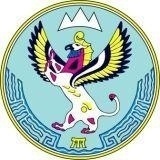 АЛТАЙ РЕСПУБЛИКАНЫНГРАЖДАН АЙАЛГАНЫ БИЧИИР ЛЕАРХИВТЕР КЕРЕКТЕРИ ААЙЫНЧАКОМИТЕДИ(КОМИТЕТ ПО ДЕЛАМ ЗАГС И АРХИВОВ РЕСПУБЛИКИ АЛТАЙ)(АЛТАЙ РЕСПУБЛИКАНЫН ЗАГС-ТЫҤ ЛE АРХИВТЕР КОМИТЕДИ)